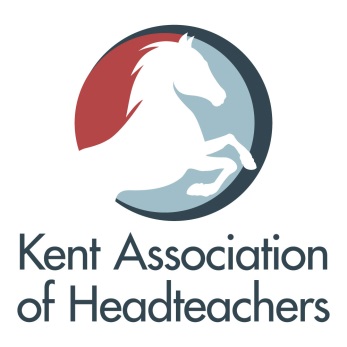 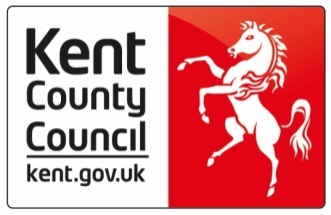 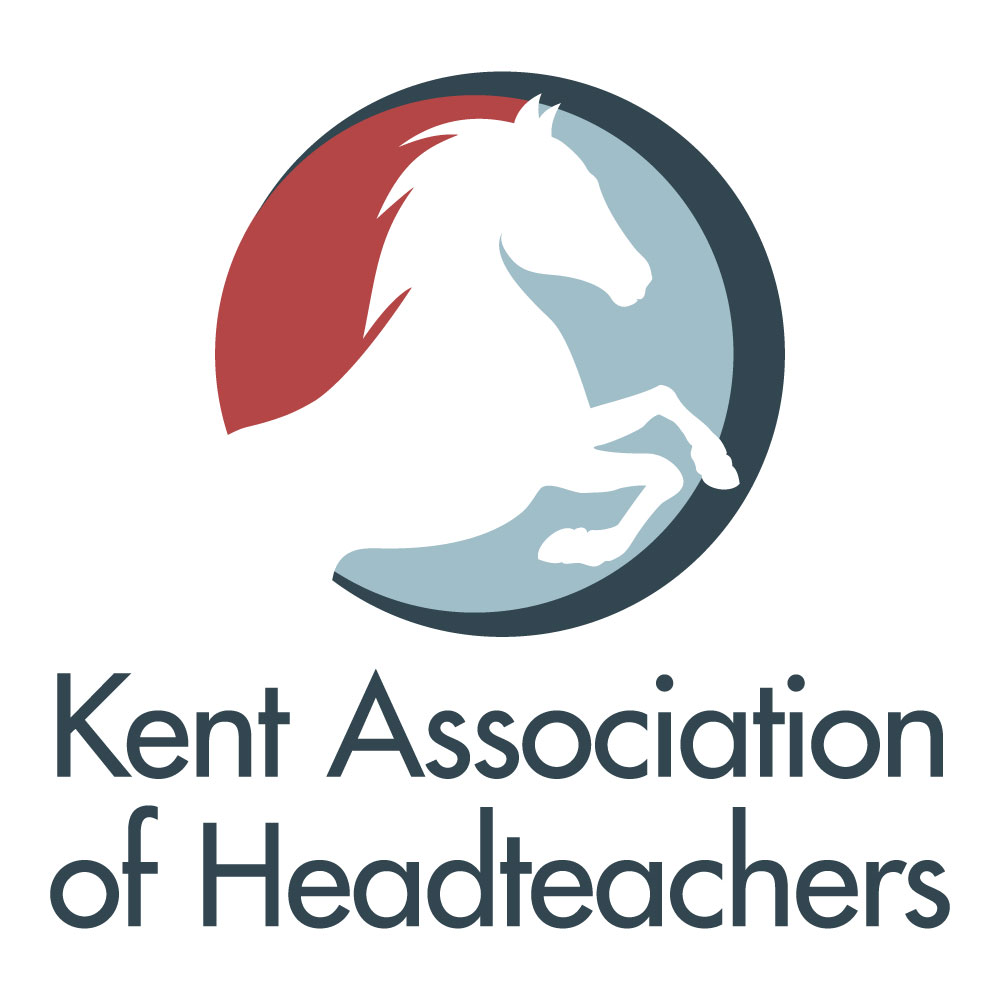 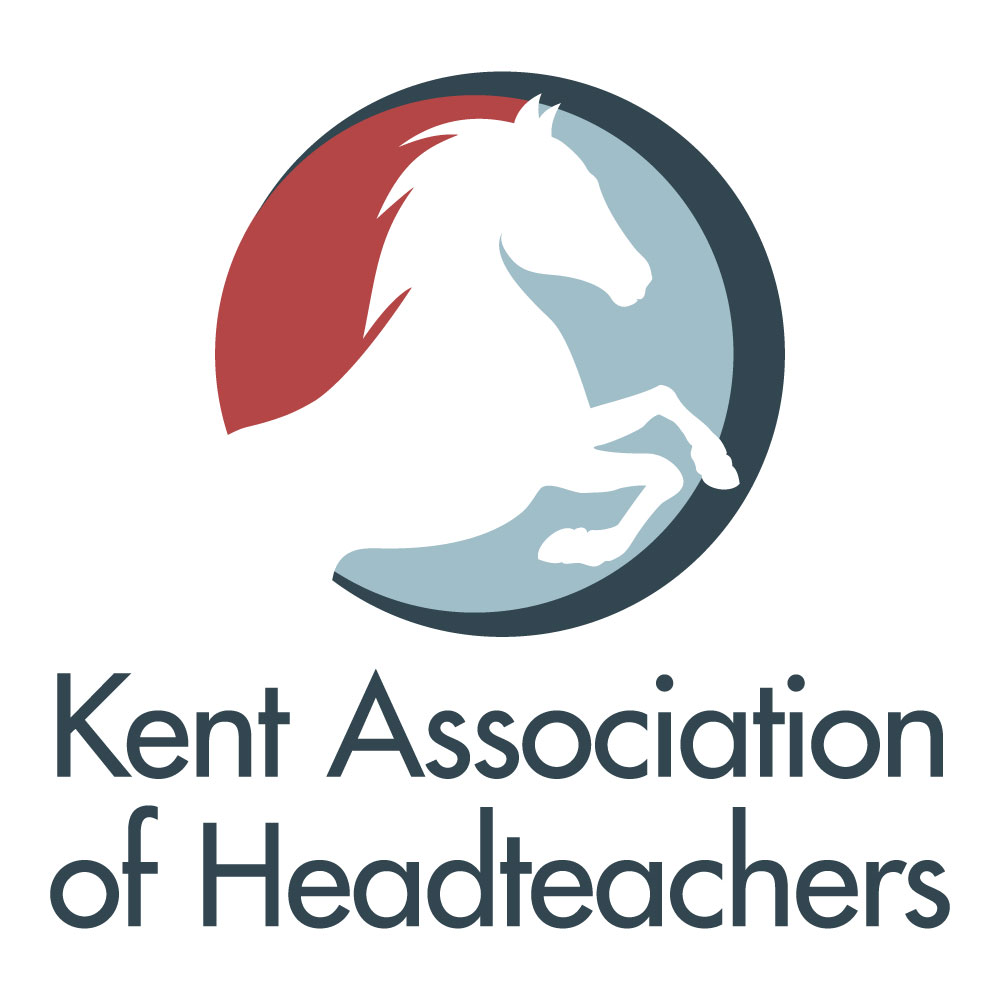 Kent Leaders of Education2016-2017
Protocol and guidelinesThe status of Kent Leader of Education was introduced by the Kent Association of Headteachers in partnership with the Local Authority.A KLE is a Headteacher of a good or outstanding school who is committed to leading school improvement across the education system.To become a KLE you must:have at least 3 years of experience as a serving Headteacherexpect to remain at your current school for at least 2 years after being selectedhave accountability for one or more school(s) that are good or outstanding and have other senior leaders who will be able to support school improvementlead a school that has demonstrated consistently high levels of pupil performance or a 3 year improvement trend and is above the current minimum standards set by the governmenthave the support of your school’s governing body demonstrate that you have sufficient experience of providing support to leaders at a school, or schools, other than your own.RecruitmentRecruitment for KLEs takes place each seasonal term (September, January and April). Dates for recruitment in 2016/7 are as followsSelection ProcessEach candidate to complete an application form.A reference on each candidate will be requested from either an appropriate Local Authority Officer or the leader of a Teaching School.Applications will be assessed, and appointments agreed, by a panel consisting of senior representatives of the KAH and the LA. Unsuccessful applicants will be given developmental feedback and offered the opportunity to apply at a later stageProfessional developmentThe KAH will be responsible for ensuring that induction of new KLEs takes placeTraining in mentor/coaching, in accordance with an approved model will be made available to all new KLEsCosts of training for the KLEs will be met by the trainee’s Governing Body. Where schools are too small to cover these costs from their budgets, the SIA can submit a bid to the relevant KAH Area Board. Deployment Deployment of KLEs will primarily occur by one of two routes:directly through engagement by a schoolthrough the Area Chair of KAH and the SIA working in partnership to meet area school improvement needsWhile the work of KLEs will vary, and be identified by area need, the following tasks will be prominent:mentor/coaching of new Headteachers (Governing Bodies will be encouraged to see this as an important cause for investment)peer reviewsschool improvement projectssupporting professional development of leadersThe recommended daily rate for KLE deployment is £400 per day.SIAs will know the KLEs available in their area and ensure that they are used as key resources for school improvementKLE’s will not be expected to fill in a Note of VisitThe most successful working relationship between Headteachers and KLE’s result from the growth of an  open, trusting partnershipSIAs will report regularly on KLE deployment to Area Boards.KAH Area Chairs and the SIAs will monitor and quality-assure KLE deployment. KLE InformationA database of KLEs will be available via the Kent and Medway Teaching School Network website (KMTSN), Kelsi and SIAs. SIAs will have up to date knowledge of where a KLE is deployed and which KLE has current capacity to support schools.Roles and ResponsibilitiesThe Senior Improvement Adviser responsible for Leadership will:Ensure the recruitment process takes place seasonally for KLEsReceive applications and forward them to the panel of KAH and LA representatives for considerationWrite to applicants to inform them of the outcome of the selection process and ensure they know what the next steps areCommunicate with area SIAs when recruitment has taken place and inform them of new KLEsCo-ordinate induction training for new KLE’s in liaison with the KAH ChairMaintain an up to date data base of KLEs and ensure it is placed on the KMTSN website and KELSI , and that SIAs have a copyLiaise with SIAs over KLE deployment to provide regular reports to the KAH Executive BoardCollate examples of good practice/positive impact to build up a resource bank of school improvement ideasThe area SIAs Primary and Secondary will:Meet regularly with KAH area Chairs to discuss school improvement needs and ensure KLEs are deployed in support of them Ensure each new Headteacher  is allocated a KLE mentor as soon as possible after appointment, and inform the SIA with responsibility for Leadership when this has happened Report regularly to area KAH boards about the deployment of KLEs informing the SIA (Leadership)Share examples of good practice/impact with SIA (Leadership)The area KAH Chair will:Liaise with the area SIA over deployment of the KLEsReceive regular reports from primary and secondary SIAs on the deployment and impact of the KLE’s workKAH Executive Board will:Provide representatives for the KLE selection panel each seasonal termReceive regular reports from the SIA (Leadership) about the recruitment, deployment and impact of KLEKLE Support  RecordThe KLE and the Headteacher may wish to use the following format to record their work togetherDate: ………………………………………(Support visit 1, visit 2, visit 3, circle as appropriate) Appendix 1.  Advertisement for E bulletinKent Leaders of EducationIf you are a Headteacher and prepared to work with other schools to improve pupil outcomes, we would encourage you to apply to be a Kent Leader of Education. Who can applyTo become a Kent Leader of Education, you and your school need to meet the following criteria.Criteria for Headteachers
To be eligible to be a Kent Leader of Education, you must:have at least 3 years of experience as a serving Headteacherexpect to remain at your current school for at least 2 years after being selectedhave accountability for one or more school(s) that meet the criteria belowhave the support of your school’s Governing Body demonstrate that you have sufficient experience of providing support to Headteacher(s) or senior member(s) of staff at a school, or schools, other than your own.
Criteria for the Headteacher’s school
For you to be considered as a Kent Leader of Education, your current school must:have an OfSTED rating of good or bettershow consistently high levels of pupil performance or continued improvement over the last 3 yearsbe above current minimum standards set by the governmenthave experienced senior leaders with capacity to work with other schools.What a Kent Leader of Education doesThe majority of the work of a Kent Leader of Education is one-to-one support of another Headteacher. Typical activities include:supporting school improvementcoaching and mentoring the Headteacher to develop skills, judgement and professional effectivenesssupporting or arranging coaching or training for staff in the supported school Each placement is negotiated separately with the commissioning body.Schools that are a priority for support are those where:Attainment and progress take the school below the floor standardsThe school is considered to be vulnerable and at risk of dropping an Ofsted categoryA new, first-time Headteacher has been appointedLeadership, including governance, is not demonstrating sufficient impact of driving improvement at a fast enough rate The quality of teaching is not improving rapidly enough to ensure outcomes are improving for all groups equally well.Applications
To apply to be a KLE please complete the application form on the Kelsi website or email LeadershipGovernanceCentral@kent.gov.uk  
to request a copy of the form.ActionAutumn Term datesSpring Term datesSummer Term datesLeadership & Governance Admin Team to send article for E-bulletin submission  15th August 201619th January 201713th March 2017Raising awareness and application form in E-bulletinWeek beginning 5th SeptemberWeek beginning 2nd JanuaryWeek beginning 27th MarchApplication window12th-23rd September9-23rd January3-24th April Panel meets to selectWeek beginning 3rd OctoberWeek beginning 30th JanuaryWeek beginning 2nd MayNotification to successful applicantsBy 14th OctoberBy 10th February By 12th MayKAH Chairs and SIAs to receive updated list of KLEs for area14th October10th February12th MayMentor-Coach training to be offered to KLEs November 2016March 2017May/June 2017Key area of focusAgreed ActionsPersonResponsibleBy whenImpact(next meeting)